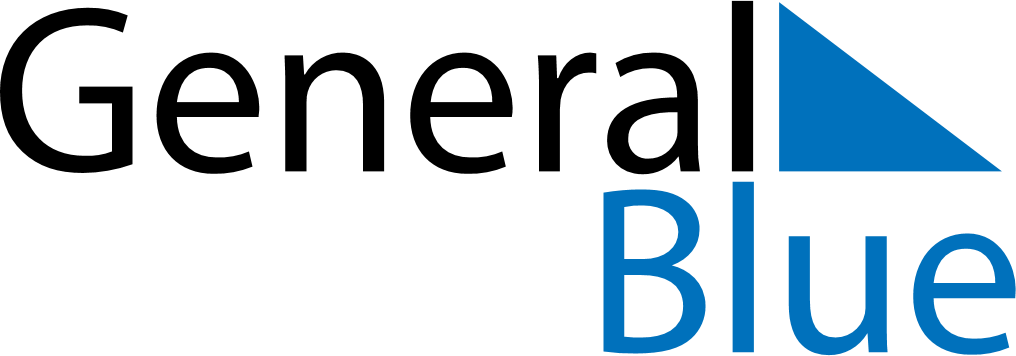 September 2022September 2022September 2022MaltaMaltaMondayTuesdayWednesdayThursdayFridaySaturdaySunday1234567891011Victory Day1213141516171819202122232425Independence Day2627282930